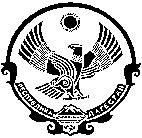                                               РЕСПУБЛИКА ДАГЕСТАН                                                МУНИЦИПАЛЬНОЕ ОБРАЗОВАНИЕ «СЕЛЬСОВЕТ «АЛКАДАРСКИЙ»            СУЛЕЙМАН СТАЛЬСКОГО РАЙОНА  СЕЛЬСКОЕ ПОСЕЛЕНИЕ       Индекс 368772, Республика Дагестан,  Сулейман Стальский  район,  с. Алкадар, Email: alkadar80@mail.ru   с.Алкадар                                                                                                               05.05.2022г.                                                                                ПОСТАНОВЛЕНИЕ№77                                Об утверждении муниципальной Программы «Противодействие коррупции в  сельском поселении сельсовет «Алкадарский»на 2022-2024 годыВ соответствии с Федеральными законами от 6 октября 2003 года  № 131-ФЗ «Об общих принципах организации местного самоуправления в Российской Федерации», от 25 декабря 2008 года № 273-ФЗ «О противодействии коррупции», Указом Президента РФ от 29 июня 2018 года № 378 «О Национальном плане противодействия коррупции на 2018-2020 годы»,  Уставом сельского поселения «сельсовет «Алкадарский», администрация сельского поселения «сельсовет «Алкадарский»,                                                         ПОСТАНОВЛЯЕТ:       1. Утвердить муниципальную Программу «Противодействие коррупции на территории сельского поселения «сельсовет «Алкадарский»  на  2022-2024 годы (прилагается). 2. Настоящее постановление подлежит обнародованию на официальном сайте сельского поселения «сельсовет «Алкадарский» 3. Контроль, за выполнением  настоящего постановления, оставляю за собой.      4. Постановление вступает в силу с 5 мая 2022 года. Глава сельского поселения «сельсовет «Алкадарский»                                        Гусейнов  А.Г.                                                 УТВЕРЖДЕНА                     постановлением администрациисельского поселения          «сельсовет «Алкадарский»                                  от 05.05.2022 г. №77Муниципальная Программа «Противодействие коррупциив  сельском поселении «сельсовет «Алкадарский»на 2022-2024 годыПаспортмуниципальной программы1. Содержание проблемы и обоснование необходимости ее принятия.Одним из эффективных механизмов противодействия коррупции является формирование и проведение антикоррупционной политики в органах местного самоуправления в сельском поселении «сельсовет «Алкадарский». Практика свидетельствует, что противодействие коррупции не может сводиться только к привлечению к ответственности лиц, виновных в коррупционных нарушениях, необходима система правовых, экономических, образовательных, воспитательных, организационных и иных мер, направленных на предупреждение коррупции, устранение причин, ее порождающих. Несмотря на то, что органы местного самоуправления самостоятельны в решении вопросов противодействия коррупции, организация работы по данному направлению осуществляется комплексно на всех уровнях власти в рамках единой антикоррупционной политики. Регулирование отношений в сфере противодействия коррупции осуществляется в соответствии с Федеральным законом от 25.12.2008 № 273-ФЗ «О противодействии коррупции», Указом Президента Российской Федерации от 13.04.2010 № 460 «О Национальной стратегии противодействия коррупции и Национальном плане противодействия коррупции на 2010 -2011 годы», Указом Президента Российской Федерации от 01.04.2016 № 147  «О Национальном плане противодействия коррупции на 2016-2017»,  и муниципальными правовыми актами сельского поселения «сельсовет «Алкадарский», направленными на противодействие коррупции. В рамках реализации антикоррупционной деятельности в   сельском поселении «сельсовет «Алкадарский» принята Программа Противодействие коррупции в сельском поселении «сельсовет «Алкадарский» на 2022-2024 годы» утвержденная постановлением администрации сельского поселения «сельсовет «Алкадарский» от от 05.05.2022г. N77 . Реализация указанной Программы позволить сформировать систему мероприятий по противодействию коррупции, включающую в себя следующие направления:- формирование организационной основы профилактики коррупционных проявлений (определены структурные подразделения сельского поселения «сельсовет «Алкадарский», осуществляющее функции по профилактике коррупции; образована комиссия по соблюдению требований к служебному поведению муниципальных служащих и урегулированию конфликта интересов; создан специальный раздел «Противодействие коррупции» на интернет сайте администрации сельского поселения «сельсовет «Алкадарский»; установлено взаимодействие с районной прокуратурой по проведению антикоррупционной экспертизы муниципальных правовых актов и их проектов; организовано проведение проверок соблюдения муниципальными служащими ограничений и запретов, связанных с муниципальной службой; разработаны административные регламенты);- формирование правовой основы обеспечения антикоррупционной деятельности  (определен перечень  должностей муниципальной службы, при назначении на которые и при замещении которых муниципальные служащие обязаны представлять сведения о своих доходах, расходах, об имуществе и обязательствах имущественного характера, а также сведения о доходах, расходах, об имуществе и обязательствах имущественного характера своих супруги (супруга) и несовершеннолетних детей; утверждена методика внутреннего мониторинга декларирования муниципальными служащими своих доходов и имущества, а также  порядок  опубликования указанных сведений на сайте муниципального района; разработан порядок уведомления представителя нанимателя (работодателя) о фактах обращения в целях склонения муниципального служащего к совершению коррупционных правонарушений и порядок организации проверки этих сведений; утвержден порядок проведения антикоррупционной экспертизы муниципальных правовых актов  и их проектов);- организация антикоррупционного образования и пропаганды (информационное освещение антикоррупционной деятельности сельского поселения «сельсовет «Алкадарский»; организация обучения работников кадровых служб по вопросам профилактики коррупции).Однако, несмотря на принятые меры, коррупция по-прежнему затрудняет нормальное функционирование общественных механизмов, вызывает у населения серьёзную тревогу и недоверие к органам местного самоуправления, создаёт негативный имидж территории, снижая его социальную и инвестиционную привлекательность. Одной из нерешенных проблем остается низкий уровень правовой грамотности населения, отсутствие механизмов вовлечения граждан в сферу активной антикоррупционной деятельности, недостаточная информационная открытость муниципальной власти.Данные обстоятельства обуславливают необходимость решения проблемы программным методом, что позволит обеспечить комплексность и   последовательность проведения антикоррупционных мер, оценку их эффективности и контроль за результатами. Реализация Программы будет способствовать совершенствованию системы противодействия коррупции в сельском поселении  «сельсовет «Алкадарский», повышению эффективности деятельности органов местного самоуправления.                                                       2.  ЦЕЛИ И ЗАДАЧИ МУНИЦИПАЛЬНОЙ ПРОГРАММЫ2.1. Основными целями Программы являются:Цель Программы – обеспечение защиты прав и законных интересов граждан, общества и государства от коррупции, устранение причин и условий, порождающих коррупцию, на территории сельского поселения «сельсовет «Алкадарский».2.2.Задачи Программы:                                                                                                                             --обеспечение правовых и организационных мер, направленных на предупреждение, выявление и последующее устранение причин коррупции;                                                            -снижение административных барьеров при предоставлении органами местного самоуправления   сельского поселения «сельсовет «Алкадарский» муниципальных услуг;                -совершенствование механизма контроля соблюдения ограничений и запретов, связанных с прохождением муниципальной службы;                                                                                   -обеспечение открытости, гласности и прозрачности при осуществлении закупок товаров, работ, услуг для обеспечения муниципальных нужд;                                                           формирование антикоррупционного общественного сознания, нетерпимого отношения кпроявлениям коррупции и активизация антикоррупционного просвещения граждан ;противодействие коррупции в сферах, где наиболее высоки коррупционные риски.3. Сроки и этапы реализации ПрограммыРеализация Программы осуществляется с 2022 по 2024 годы в 1 этап.4. Перечень мероприятий ПрограммыПеречень основных мероприятий программы с указанием сроков исполнения, объемов и источников финансирования, в том числе по годам реализации, источникам финансирования приведен в приложении №1 к Программе.                                           5. Механизм реализации программыМеханизм реализации программы основан на обеспечении достижения запланированных результатов и показателей эффективности реализации программы.Текущее управление и контроль реализации Программы осуществляет администрация сельского поселения «сельсовет «Алкадарский»Ежегодно осуществляется оценка эффективности реализации программы путем сравнения фактически достигнутых значений целевых индикаторов с их плановыми значениями.6. Финансовое обеспечение ПрограммыФинансирование программы будет осуществляться из местного бюджета администрации   сельского поселения «сельсовет  «Алкадарский». Объем бюджетных ассигнований на реализацию Программы на 2022-2024 годы составляет 30,0 тыс. рублей:2022 год – 10,0 тыс. руб.2023 год – 10,0 тыс. руб.2024 год – 10,0 тыс. руб. Объем расходов на осуществление мероприятий Программы из бюджета   сельского поселения «сельсовет «Алкадарский» может ежегодно уточняться на основе анализа полученных результатов и исходя из утвержденных бюджетных ассигнований и лимитов бюджетных обязательств на очередной финансовый год.7. Управление реализацией Программы и контроль за ходом ее исполненияТекущее управление и контроль за реализацией Программы осуществляет администрация сельского поселения «сельсовет «Алкадарский»8. Оценка эффективности реализации ПрограммыОценка эффективности реализации Программы осуществляется по итогам ее исполнения за отчетный финансовый год и в целом после завершения ее реализации. Для оценки эффективности реализации Программы применяются целевые показатели (индикаторы), указанные в приложении №2 к Программе.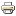 Приложение №1
к муниципальной программе «Противодействие коррупции
в  сельском поселении«сельсовет «Алкадарский»  на 2022-2024 годы»,
утвержденной постановлением администрации
Сельского поселения «сельсовет «Алкадарский»
от 05.05.2022 года №77Перечень мероприятий Программы «Противодействие коррупции в  сельском поселении «сельсовет «Алкадарский» на 2022-2024 годы»Приложение 2 к муниципальной программе «Противодействие коррупции в сельском поселении «сельсовет «Алкадарский» на 2022-2024 годыЦелевые индикаторы Программы «Противодействие коррупции в Михайловском сельском поселении сельском поселении на 2022-2024 годы»Наименование муниципальной программыПротиводействие коррупции на территории Сельского поселения «сельсовет «Алкадарский» на 2022-2024 годы» (далее – муниципальная программа)Основание разработки муниципальной программыФедеральный закон от 6 октября 2003 года №131-ФЗ «Об общих принципах организации местного самоуправления в Российской Федерации», Федеральный закон от 25 декабря 2008 года № 273-ФЗ «О противодействии коррупции», Указ Президента РФ от 29.06.2018 № 378 «О Национальном плане противодействия коррупции на 2018-2020 годы».Заказчик муниципальной программыадминистрация сельского поселения «сельсовет «Алкадарский»Разработчик программыАдминистрация сельского поселения «сельсовет «Алкадарский»Ответственный исполнитель муниципальной программыОрганы местного самоуправления сельского поселения «сельсовет «Алкадарский».Соисполнители муниципальной программыСоисполнителями муниципальной программы являются:Органы местного самоуправления сельского поселения «сельсовет «Алкадарский», Учреждения, учредителями которых являются органы местного самоуправления сельского поселения «сельсовет «Алкадарский»Структура муниципальной программы (наименования подпрограмм и отдельных мероприятий)Настоящая муниципальная программа не предусматривает наличие подпрограмм и отдельных мероприятий.Цели муниципальной программыЦели муниципальной программы:1. Устранение (минимизация) причин и условий, способствующих возникновению коррупции.Задачи муниципальной программыДля достижения поставленных целей необходимо решение следующих задач:1. Совершенствование нормативно-правовой базы органов местного самоуправления, в том числе в сфере противодействия коррупции2. Выявление причин и условий, порождающих коррупцию3. Минимизация и (или) ликвидация последствий коррупции, совершенствование организационно-управленческих антикоррупционных механизмов в деятельности органов местного самоуправления4. Организация взаимодействия субъектов антикоррупционной политики, формирование антикоррупционного общественного сознания, нетерпимости к проявлениям коррупции;5. Информационное сопровождение антикоррупционной деятельности.Этапы и сроки реализации муниципальной программы2022-2024 годыОсновные мероприятия муниципальной программыПеречень мероприятий приведен в приложении № 2 к настоящей муниципальной программеРесурсное обеспечение программыобъем бюджетных ассигнований на реализацию Программы на 2022-2024 годы составляет 30,0 тыс. рублей:2022 год – 10,0 тыс. руб.2023 год – 10,0 тыс. руб.2024 год – 10,0 тыс. руб.Оценка ожидаемой эффективности от реализации ПрограммыРеализация программных мероприятий окажет существенное влияние на снижение уровня коррупционных рисков при решении вопросов местного значения и исполнения отдельных государственных полномочий, повышение уровня доверия граждан к органам местного самоуправления.№
п/пНаименование мероприятияИсполнители мероприятийИсполнители мероприятийСроки исполнения мероприятийОбъем финансового обеспечения (тыс. руб.)Объем финансового обеспечения (тыс. руб.)Объем финансового обеспечения (тыс. руб.)Объем финансового обеспечения (тыс. руб.)Источники финансового обеспеченияПолучатели средств№
п/пНаименование мероприятияИсполнители мероприятийИсполнители мероприятийСроки исполнения мероприятийВсегов том числе по годамв том числе по годамв том числе по годамИсточники финансового обеспеченияПолучатели средств№
п/пНаименование мероприятияИсполнители мероприятийИсполнители мероприятийСроки исполнения мероприятийВсего202220232024Источники финансового обеспеченияПолучатели средств12334566789Обеспечение правовых и организационных мер, направленных на предупреждение, выявление и последующее устранение причин коррупцииОбеспечение правовых и организационных мер, направленных на предупреждение, выявление и последующее устранение причин коррупцииОбеспечение правовых и организационных мер, направленных на предупреждение, выявление и последующее устранение причин коррупцииОбеспечение правовых и организационных мер, направленных на предупреждение, выявление и последующее устранение причин коррупцииОбеспечение правовых и организационных мер, направленных на предупреждение, выявление и последующее устранение причин коррупцииОбеспечение правовых и организационных мер, направленных на предупреждение, выявление и последующее устранение причин коррупцииОбеспечение правовых и организационных мер, направленных на предупреждение, выявление и последующее устранение причин коррупцииОбеспечение правовых и организационных мер, направленных на предупреждение, выявление и последующее устранение причин коррупцииОбеспечение правовых и организационных мер, направленных на предупреждение, выявление и последующее устранение причин коррупцииОбеспечение правовых и организационных мер, направленных на предупреждение, выявление и последующее устранение причин коррупцииОбеспечение правовых и организационных мер, направленных на предупреждение, выявление и последующее устранение причин коррупции1.Проведение антикоррупционной экспертизы нормативных правовых актов органов местного самоуправления сельского «сельсовет «Алкадарский» и их проектовАдминистрация сельского поселения «сельсовет «Алкадарский»Администрация сельского поселения «сельсовет «Алкадарский»2022-2024 гг.------2.Проведение заседаний комиссии по противодействию коррупцииАдминистрация сельского поселения «сельсовет «Алкадарский»	Администрация сельского поселения «сельсовет «Алкадарский»	1 раз в квартал------3.Анализ обращений граждан и организаций на наличие информации о фактах коррупции в органах местного самоуправления администрации сельского поселения «сельсовет «Алкадарский». При наличии в обращениях граждан информации о фактах коррупции со стороны муниципальных служащих администрации сельского поселения «сельсовет «Алкадарский» направление материалов в комиссию по урегулированию конфликта интересов и соблюдению требований к служебному поведению муниципальных служащих в администрации сельского поселения «сельсовет «Алкадарский»Администрация Сельского поселения «сельсовет «Алкадарский»	Администрация Сельского поселения «сельсовет «Алкадарский»	2022-2024 гг.------4.Внедрение современных информационно-коммуникационных технологий в деятельность администрации сельского поселения «сельсовет «Алкадарский»Администрация сельского поселения «сельсовет «Алкадарский»	2022-2024 гг.2022-2024 гг.------5.Информационно-консультационная работа с работодателями по вопросу трудоустройства иностранных гражданАдминистрация сельского поселения «сельсовет «Алкадарский»	Администрация сельского поселения «сельсовет «Алкадарский»	2022-2024 гг.------6.Ежегодное повышение квалификации муниципальных служащих, в должностные обязанности которых входит участие в противодействии коррупции.Администрация сельского поселения «сельсовет «Алкадарский»Администрация сельского поселения «сельсовет «Алкадарский»2022-2024 гг.----местный бюджетАдминистрация Сельского поселения «сельсовет «Алкадарский»	7.Обучение муниципальных служащих, впервые поступивших на муниципальную службу для замещения должностей, включенных в перечни, установленные нормативными правовыми актами Российской Федерации, по образовательным программам в области противодействия коррупцииАдминистрация сельского поселения «сельсовет «Алкадарский»Администрация сельского поселения «сельсовет «Алкадарский»2022-2024 гг.----местный бюджетАдминистрация Сельского поселения «сельсовет «Алкадарский»Совершенствование механизма контроля соблюдения ограничений и запретов, связанных с прохождением муниципальной службыСовершенствование механизма контроля соблюдения ограничений и запретов, связанных с прохождением муниципальной службыСовершенствование механизма контроля соблюдения ограничений и запретов, связанных с прохождением муниципальной службыСовершенствование механизма контроля соблюдения ограничений и запретов, связанных с прохождением муниципальной службыСовершенствование механизма контроля соблюдения ограничений и запретов, связанных с прохождением муниципальной службыСовершенствование механизма контроля соблюдения ограничений и запретов, связанных с прохождением муниципальной службыСовершенствование механизма контроля соблюдения ограничений и запретов, связанных с прохождением муниципальной службыСовершенствование механизма контроля соблюдения ограничений и запретов, связанных с прохождением муниципальной службыСовершенствование механизма контроля соблюдения ограничений и запретов, связанных с прохождением муниципальной службыСовершенствование механизма контроля соблюдения ограничений и запретов, связанных с прохождением муниципальной службыСовершенствование механизма контроля соблюдения ограничений и запретов, связанных с прохождением муниципальной службы8.Обеспечение контроля, за соблюдением муниципальными служащими обязанностей, ограничений и запретов, связанных с муниципальной службой, требований к служебному поведениюАдминистрация сельского поселения «сельсовет «Алкадарский»Администрация сельского поселения «сельсовет «Алкадарский»2022-2024 гг.------9.Проведение сравнительного анализа сведений о доходах, расходах об имуществе и обязательствах имущественного характера, представленных главой администрации, муниципальными служащими, руководителями муниципальных учреждений, в целях выявления случаев неполноты и недостоверности таких сведений, установления фактов несоблюдения ими антикоррупционных стандартовАдминистрация сельского поселения «сельсовет «Алкадарский»	Администрация сельского поселения «сельсовет «Алкадарский»	2022-2024 гг.------10.Разъяснение муниципальным служащим   сельского поселения «сельсовет «Алкадарский» положений законодательства Российской Федерации о противодействии коррупции, в том числе об ответственности юридических лиц за коррупционные правонарушения в соответствии с Кодексом Российской Федерации об административных правонарушениях, а также о наиболее часто встречающихся ошибках при заполнении муниципальными служащими сведений о доходах и расходахАдминистрация сельского поселения «сельсовет «Алкадарский»	Администрация сельского поселения «сельсовет «Алкадарский»	2022-2024 гг.------11.Рассмотрение не реже одного раза в квартал вопросов правоприменительной практики по результатам вступивших в законную силу решений судов, арбитражных судов о признании недействительными нормативных правовых актов, незаконными решений и действий (бездействия) указанных органов, организаций и их должностных лиц в целях выработки и принятия мер по предупреждению и устранению причин выявленных нарушенийАдминистрация сельского поселения «сельсовет «Алкадарский»Администрация сельского поселения «сельсовет «Алкадарский»Обеспечение открытости, гласности и прозрачности при осуществлении закупок товаров, работ, услуг для обеспечения муниципальных нуждОбеспечение открытости, гласности и прозрачности при осуществлении закупок товаров, работ, услуг для обеспечения муниципальных нуждОбеспечение открытости, гласности и прозрачности при осуществлении закупок товаров, работ, услуг для обеспечения муниципальных нуждОбеспечение открытости, гласности и прозрачности при осуществлении закупок товаров, работ, услуг для обеспечения муниципальных нуждОбеспечение открытости, гласности и прозрачности при осуществлении закупок товаров, работ, услуг для обеспечения муниципальных нуждОбеспечение открытости, гласности и прозрачности при осуществлении закупок товаров, работ, услуг для обеспечения муниципальных нуждОбеспечение открытости, гласности и прозрачности при осуществлении закупок товаров, работ, услуг для обеспечения муниципальных нуждОбеспечение открытости, гласности и прозрачности при осуществлении закупок товаров, работ, услуг для обеспечения муниципальных нуждОбеспечение открытости, гласности и прозрачности при осуществлении закупок товаров, работ, услуг для обеспечения муниципальных нуждОбеспечение открытости, гласности и прозрачности при осуществлении закупок товаров, работ, услуг для обеспечения муниципальных нуждОбеспечение открытости, гласности и прозрачности при осуществлении закупок товаров, работ, услуг для обеспечения муниципальных нужд12.Обеспечение открытости, гласности и прозрачности при осуществлении закупок товаров, работ, услуг для обеспечения муниципальных нужд сельского поселения «сельсовет «Алкадарский» путем размещения в единой информационной системе информации о закупках муниципальных заказчиков – администрации сельского поселения «сельсовет «Алкадарский»;Администрация сельского поселения «сельсовет «Алкадарский»	Администрация сельского поселения «сельсовет «Алкадарский»	2022-2024 гг.------13.Осуществление финансового контроля за целевым использованием бюджетных средствАдминистрация сельского поселения «сельсовет «Алкадарский» Администрация сельского поселения «сельсовет «Алкадарский» 2022-2024 гг.------Формирование антикоррупционного общественного сознания, нетерпимого отношения к проявлениям коррупцииФормирование антикоррупционного общественного сознания, нетерпимого отношения к проявлениям коррупцииФормирование антикоррупционного общественного сознания, нетерпимого отношения к проявлениям коррупцииФормирование антикоррупционного общественного сознания, нетерпимого отношения к проявлениям коррупцииФормирование антикоррупционного общественного сознания, нетерпимого отношения к проявлениям коррупцииФормирование антикоррупционного общественного сознания, нетерпимого отношения к проявлениям коррупцииФормирование антикоррупционного общественного сознания, нетерпимого отношения к проявлениям коррупцииФормирование антикоррупционного общественного сознания, нетерпимого отношения к проявлениям коррупцииФормирование антикоррупционного общественного сознания, нетерпимого отношения к проявлениям коррупцииФормирование антикоррупционного общественного сознания, нетерпимого отношения к проявлениям коррупцииФормирование антикоррупционного общественного сознания, нетерпимого отношения к проявлениям коррупции14.Информирование населения о выполнении мероприятий программыАдминистрация сельского поселения «сельсовет «Алкадарский» Администрация сельского поселения «сельсовет «Алкадарский» 2022-2024 гг.------15.Ведение раздела на официальном сайте сельского поселения «сельсовет «Алкадарский» «Противодействие коррупции»Администрация сельского поселения «сельсовет «Алкадарский»Администрация сельского поселения «сельсовет «Алкадарский»2022-2024 гг.------16.Публикация статей в средствах массовой информации по вопросам противодействия коррупции, выпуск и распространение информационных, пропагандистских буклетов, брошюр, плакатов антикоррупционной направленностиАдминистрация сельского поселения «сельсовет «Алкадарский» Администрация сельского поселения «сельсовет «Алкадарский» 2022-2024 гг.------ИТОГО:ИТОГО:ИТОГО:ИТОГО:ИТОГО:30,010,010,010,0,№
п/пНаименование показателя (индикатора)ед. изм.Значения показателейЗначения показателейЗначения показателейЗначения показателей№
п/пНаименование показателя (индикатора)ед. изм.2022 г. очередной год2023г. первый год планового периода2024 г. второй год планового периодаОжидаемые конечные результаты реализации Программы1.Доля устраненных коррупционных факторов в муниципальных правовых актах (проектах), прошедших антикоррупционную экспертизу, от общего числа выявленных коррупционных факторов%1001001001002.Доля муниципальных служащих, представивших в установленный срок сведения о доходах, расходах, об имуществе и обязательствах имущественного характера от общего числа муниципальных служащих, представляющих указанные сведения%1001001001003.Уменьшение количества муниципальных служащих (руководителей муниципальных учреждений), привлеченных к дисциплинарной ответственности за нарушение требований антикоррупционного законодательства (к числу привлеченных к дисциплинарной ответственности в 2018 году)%1001001001004.Уровень удовлетворенности граждан качеством предоставления  муниципальных услуг  %85909090